Тематическая неделя «Здравствуй весна»Период: с 27.04.2020г. по 30.04.2020г.Задачи.  Формировать познавательный интерес к окружающей среде, ознакомить и обогатить знания, расширить представления детей о весенних признаках, закрепить представления о весенних изменениях в природе, воспитывать бережное отношение к окружающей природе. Развивать мелкую моторику руки.Работа с родителями:Консультация «Играйте вместе с детьми»; «Осторожно-клещ»http://rodnaya-tropinka.ru/razvitie-rechi-rebenka/igry-dlya-razvitiya-rechi/ rospotrebnadzor.ru › recommendations › detailsПонедельник 27.04.2020г. Рисование «Солнышко лучистое»Цель: Познакомить с понятием «лучик», учить рисовать пальчиками короткие линии, развивать мелкую моторику рук.Дать детям листы для рисования. У каждого свое солнышко. Покажите мне свои указательные пальчики. Давайте окунем наши пальчики в мисочку с краской. Обратите внимание, что краска желтого цвета. Почему? -  Потому что лучики будут желтые, как и солнышко. Одной рукой держим лист бумаги, а другой рисуем лучики нашему солнышку. От солнышка проводим короткие линии в стороны, если краска на пальчике кончилась, то окунаем пальчик в краску повторно.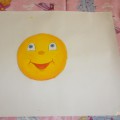 Физическая культура «На солнечной полянке» Задачи: Укреплять мышцы рук, ног, туловища; учить ползать на четвереньках,    Развивать двигательную активность, ловкость, координацию движений.«Прискакали зайки в гости к нам»; «Поползем как  мишки! »; Игра «Солнечные зайчики»Вторник 28.04.2020г.Развитие речиЧтение сказки «Маша и медведь»Цель. Познакомить детей с русской народной сказкой «Маша и медведь»https://www.detiam.com/библиотечка/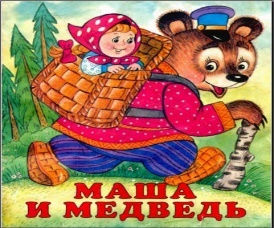 Среда 29.04.2020г.Окружающий мир "Вместе с солнышком гуляю"
Цель: Дать детям элементарные представления о природном объекте - солнце, его влиянии на окружающий мир.
- Просыпается солнышко раньше всех, умывается из тучки и поднимается высоко в небо, чтобы совершать “добрые дела”. А какие “добрые дела” совершает солнышко? (Ответы детей)
- Да, ребята, верно, солнышко землю освещает, всех согревает, будит всех своими ласковыми лучиками. У нас сейчас наступила весна. Пробуждается природа. Вот проснулся ёжик после зимнего сна, зайчик вышел на полянку погреться, пробивается травка, появляются первые цветы – подснежники.                                                                                                                                                                                                                                                                              Пальчиковая гимнастика “Дай нам, солнышко, тепла”.                                - Мы ладони протянули
И на солнышко взглянули. (дети протягивают ладошки вперед и ритмично поворачивают их вверх – вниз.)
Дай нам, солнышко, тепла,
Чтобы силушка была. (делают движение пальцами, словно маня к себе.)
Наши пальчики – малютки
Не хотят ждать ни минутки, (ритмично сгибают и разгибают пальцы.)
Тук – тук, молоточками, (наклоняются и поочередно ритмично стучат кулачками).
Хлоп – хлоп, лапоточками, (ритмично хлопают по коленям.)
Прыг – прыг, словно зайки,
Скачут детки на лужайке. (поскоки.)
Четверг 30.04.2020гИгра для развития речи и памяти «Мой — твой».http://rodnaya-tropinka.ru/razvitie-rechi-rebenka/igry-dlya-razvitiya-rechi/